Ahoj děti! Děkuji za všechny úkoly, které jste mi prostřednictvím rodičů nebo i samy už poslaly. Udělaly mi velkou radost, jsem ráda, že se snažíte.Rodičům, kteří tolik pomáhají, moc děkuji. Minulý týden jste udělaly hodně práce, celou 5A lekci. Další pracovní týden je kratší, má jen 4 dny. Budeme tuto lekci stále ještě procvičovat.Tady je trochu opakování staršího učiva:https://www.skolasnadhledem.cz/profil/1-stupen/804-anglicky-jazyk?scroll=0Vyberte: Easter is here, Hláskování slov, Hodiny a časové údaje, Introduction – test, Já a moji přátelé (Me and my friends) – test, Denní a týdenní rozvrhInteraktivní cvičení na procvičení předložek s místem:https://www.liveworksheets.com/worksheets/en/English_as_a_Second_Language_(ESL)/Prepositions_of_place/Prepositions_of_place_yk241llhttps://www.liveworksheets.com/worksheets/en/English_as_a_Second_Language_(ESL)/Prepositions_of_place/Prepositions_of_place_-_listening_exercise_sf7167cfhttps://www.liveworksheets.com/worksheets/en/English_as_a_Second_Language_(ESL)/Prepositions_of_place/Where_is_the_cat$_aj462mdhttps://www.liveworksheets.com/worksheets/en/English_as_a_Second_Language_(ESL)/Furniture/Furniture__sc48679pshttps://www.liveworksheets.com/worksheets/en/English_as_a_Second_Language_(ESL)/Furniture/Furniture-2_hf27092akPod úkolem je vždycky tlačítko FINISH, pak si můžete nechat úkol zkontrolovat (tlačítko vlevo – Check my answers) nebo přímo práci poslat na můj mail (tlačítko vpravo) j.kunteova@zskncl.cz.Některým z vás možná budou víc vyhovovat pracovní listy, tak je přikládám. Někdo možná zvládne oboje, ale není to nutné.Přeji vám i vašim rodičům příjemný celý týden.Jitka Kunteováj.kunteova@zskncl.cz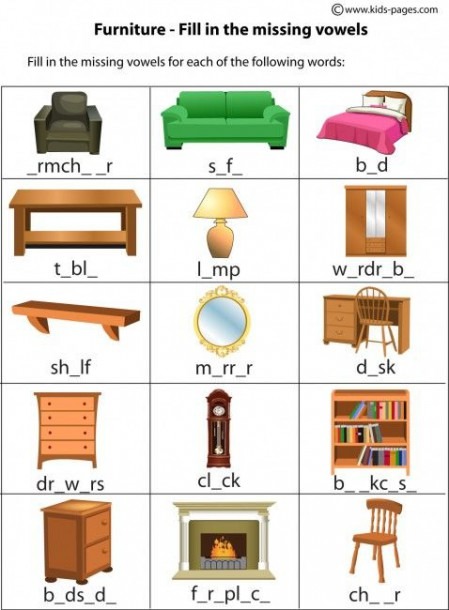 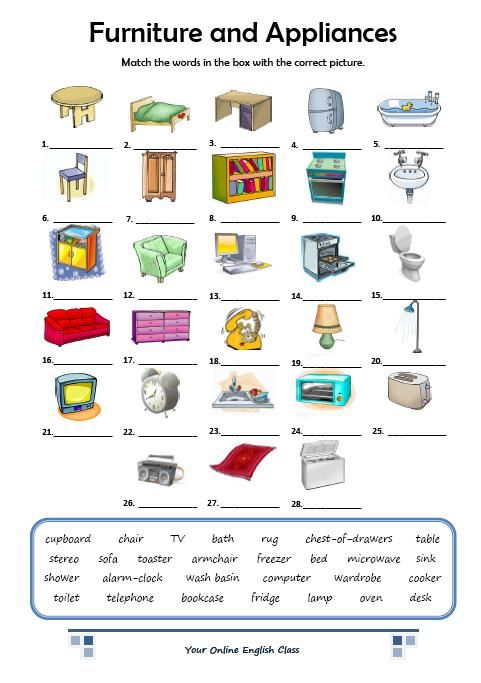 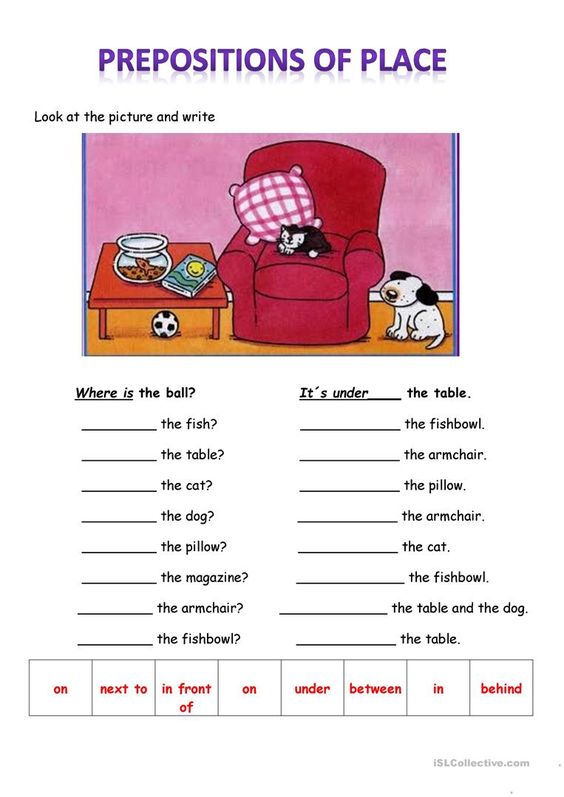 